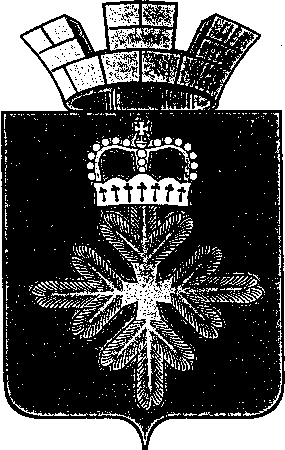 ПОСТАНОВЛЕНИЕАДМИНИСТРАЦИИ ГОРОДСКОГО ОКРУГА ПЕЛЫМВо исполнение ст. 56, 57 Градостроительного кодекса Российской Федерации, в целях выполнения требований постановления Правительства Российской Федерации от 09.06.2006 № 363 «Об информационном обеспечении градостроительной деятельности», на основании Плана мероприятий («дорожной карты») городского округа Пелым по обеспечению размещения в государственной информационной системе обеспечения градостроительной деятельности Свердловской области сведений, документов и материалов в области градостроительной деятельности городского округа Пелым, утвержденного распоряжением администрации городского округа Пелым от 17.06.2019 № 131, руководствуясь статьей 31 Устава городского округа Пелым, администрация городского округа ПелымПОСТАНОВЛЯЕТ:Провести в срок до 01.09.2020 в администрации городского округа Пелым инвентаризацию сведений, документов и материалов в области градостроительной деятельности городского округа Пелым.Утвердить состав комиссии по инвентаризации сведений, документов и материалов в области градостроительной деятельности городского округа Пелым (прилагается).Установить, что инвентаризации подлежат:1) документы территориального планирования Российской Федерации в части, касающейся территории городского округа Пелым;2) документы территориального планирования субъекта Российской Федерации в части, касающейся территории городского округа Пелым;3) документы территориального планирования городского округа Пелым и материалы по их обоснованию;4) Правила землепользования и застройки городского округа Пелым, внесение в них изменений;5) документация по планировке территорий городского округа Пелым;6) материалы по изученности природных и техногенных условий на основании результатов инженерных изысканий городского округа Пелым;7) документы об изъятии и резервировании земельных участков для государственных и муниципальных нужд городского округа Пелым;8) документы о застроенных и подлежащих застройке земельных участках городского округа Пелым.Комиссии по инвентаризации сведений, документов и материалов в области градостроительной деятельности городского округа Пелым обеспечить передачу инвентаризационной описи в Министерство строительства и развития инфраструктуры Свердловской области в срок до 01.10.2020.Настоящее постановление опубликовать в информационной газете «Пелымский вестник» и разместить на официальном сайте городского округа Пелым в информационно-телекоммуникационной сети «Интернет».Контроль за исполнением настоящего постановления возложить на заместителя главы администрации городского округа Пелым Т.Н. Баландину.Глава городского округа Пелым                                                              Ш.Т. АлиевСоставкомиссии по инвентаризации сведений, документов и материалов в области градостроительной деятельности городского округа Пелымот 23.06.2020 № 172п. ПелымО создании комиссии по инвентаризации сведений, документов и материалов в области градостроительной деятельности городского округа ПелымПриложение Утвержден постановлением администрации городского округа Пелым от 23.06.2020 № 172Баландина Татьяна Николаевна − заместитель главы администрации городского округа Пелым (председатель комиссии);Алиева Амина Шахитовна− ст. инспектор МКУУ по ОДОМС и МУ городского округа Пелым (секретарь комиссии);Члены  комиссии:Члены  комиссии:Роде Ксения Александровна− специалист 1 категории администрации городского округа Пелым;Шрамкова Татьяна Николаевна− специалист 1 категории администрации городского округа Пелым;Внукова Марина Владимировна− специалист 1 категории администрации городского округа Пелым.